HƯỚNG DẪN SOẠN BÀI TẬP ĐỌC 3NẮNG PHƯƠNG NAMCâu 1 (trang 95 sgk Tiếng Việt 3): Uyên và các bạn đi đâu, vào dịp nào ?Đáp Án:Uyên và các bạn đi chơi chợ hoa trên đường Nguyễn Huệ vào dịp giáp Tết.Câu 2 (trang 95 sgk Tiếng Việt 3): Nghe đọc thư Vân, các bạn ước mong điều gì ?Đáp Án:Nghe đọc thư Vân, biết là ngoài Hà Nội cũng rất vui nhưng rất lạnh, các bạn mong ước gửi cho Vân một ít nắng phương Nam.Câu 3 (trang 95 sgk Tiếng Việt 3): Phương nghĩ ra sáng kiến gì ?Đáp Án:Phương nghĩ ra cách gửi cho Vân một cành mai.Câu 4 (trang 95 sgk Tiếng Việt 3): Vì sao các bạn chọn cành mai làm quà Tết cho Vân ?Đáp Án:Các bạn chọn cành hoa mai gửi ra Hà Nội làm quà Tết cho Vân vì ngoài Bắc chỉ có hoa đào, không có hoa mai và cũng vì cành mai có những bông hoa vàng chở nắng phương Nam sẽ đem đến cho Vân một niềm vui ấm áp.Câu 5 (trang 95 sgk Tiếng Việt 3): Chọn thêm một tên khác cho truyện.Đáp Án:– Gửi nắng ra Hà Nội.– Cành mai chở nắng phương Nam.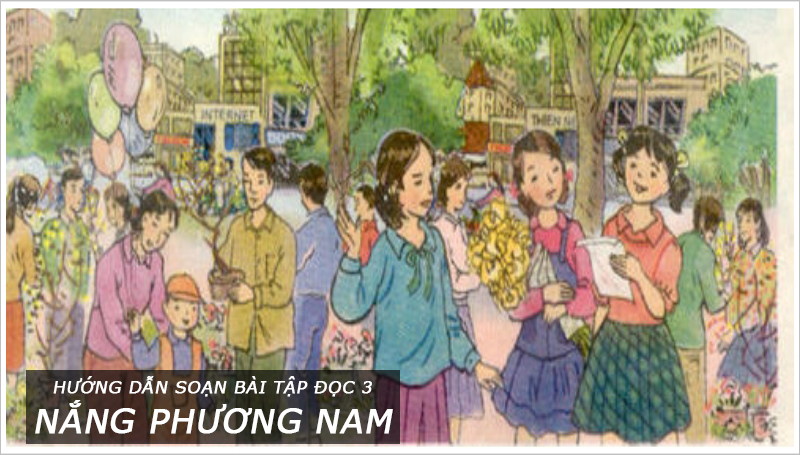 